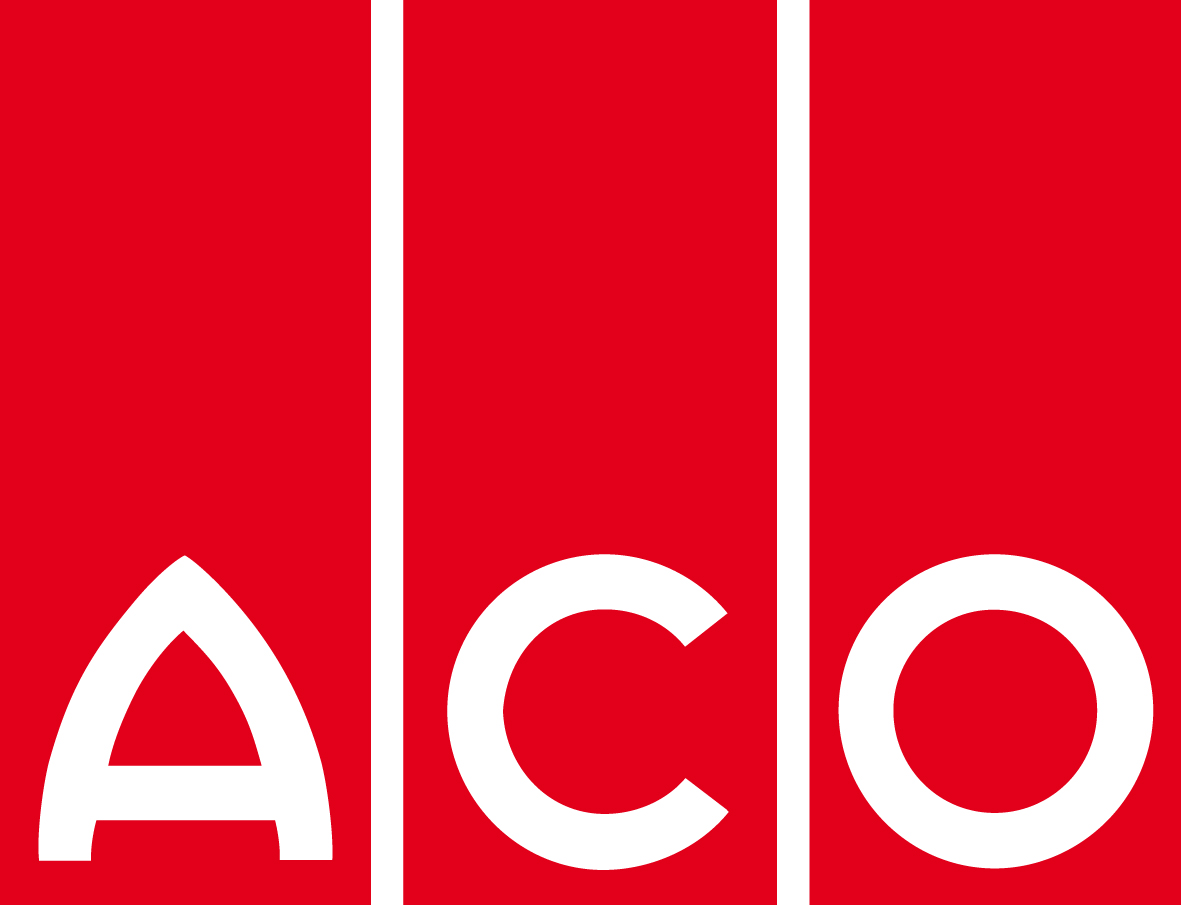 Entwässern mit SystemACO DRAIN® Multiline präsentiert neue preisgekrönte DesignrosteBaden, im März 2015._Linienentwässerung auf höchstem Niveau: Entwässerungsprofi ACO liefert mit ACO DRAIN® Multiline die komplette Systemlösung für alle Ansprüche des Hoch- und Tiefbaus. Wie vielfältig und attraktiv sich der Klassiker mit anspruchsvollem Design verbindet, zeigt der Rostkonfigurator auf draindesign.at. So kreativ und anspruchsvoll ein Gebäude ist, so wichtig ist auch die Gestaltung des umgebenden Freiraums. Der Einsatz von modernen Materialien in der Gebäudearchitektur in Kombination mit zeitlosen Rost- und Stahlelementen auf Vorplätzen ist ein beliebtes Stilelement und gibt jedem Gebäude seinen ganz speziellen Charakter.ACO DRAIN® Multiline ist der Klassiker unter den Linienentwässerungssystemen und präsentiert 2015 völlig neue Formen – wahlweise mit Understatement oder als prägendes Designelement. Hochwertige Werkstoffe wie Gusseisen oder Edelstahl, feuerverzinkter Stahl oder Kunststoff sind enorm belastbar und funktional. Auf draindesign.at sind alle Kombinationsmöglichkeiten mit nur wenigen Mausklicks zu finden. Klassiker kommt mit drei neuen RostdesignlinienGleichzeitig mit den gestalterischen Ansprüchen hat ACO die technischen und nutzerorientierten Aspekte optimiert und vor allem bei der Sicherheit nachgelegt. Die rutschhemmende Struktur des neuen Profilrostes verspricht optimale Sicherheit für alle Nutzer. Mit einer auf bis zu 6 mm reduzierten Schlitzweite erleichtert der ACO Heelsafe Rost den Damen mit hohen Absätzen das Leben. Die dritte Designinnovation betrifft den Maschenrost, der mit seinem größeren Einlaufquerschnitt für eine besonders schnelle Oberflächenentwässerung sorgt und sich damit besonders für den Einbau in Rampen eignet.Die Produktvorteile auf einen Blick:Profilrost: Gewinner des Iconic Award 2014 und des IF Design Award 2015, rutschhemmende Struktur entspricht der Klassifizierung R11, verfügbar in Edelstahl und Stahl verzinktHeelsafe Rost: Absatzschutz dank Schlitzbreite von nur 6 mm (Norm liegt bei 10 mm), verfügbar in EdelstahlMaschenrost Q+: durchgängige 30*10 mm Maschenweite und noch mehr Wasseraufnahme möglichAlle Roste sind schraublos arretiert, was die Montage erheblich vereinfacht – durch ein einfaches „Klicksystem“. Mit fünf Belastungsklassen, sechs Nennwerten, vier Materialien und einer Vielfalt an Rostvarianten ist ACO DRAIN® Multiline so vielfältig wie nie.Die Roste sind unabhängig vom Rinnenkörper kombinierbar und stehen für die Belastungsklassen A 15 bis E 600 zur Verfügung. Weitere Informationen: www.aco.co.atACO Rostkonfigurator: www.draindesign.atÜber ACO
ACO Österreich mit Sitz in Baden bei Wien gehört zu den Marktführern in der Gebäude- und Flächenentwässerung. Kernaufgabe ist das Sammeln, Reinigen und Ableiten von Regenwasser zum Schutz von Mensch und Infrastruktur.Als Zulieferer der Baubranche vertreibt ACO Österreich Produkte und Lösungen für den Hoch-, Tief- und Selbstbau. ACO Österreich (Firmenwortlaut ACO GmbH) wurde 1993 als 100%ige Tochtergesellschaft der ACO Severin Holding GmbH gegründet.Fotos: ACO, Abdruck honorarfreiMehr Informationen für die Presse:senft & partnerPraterstraße 25a/13, 1020 Wien01/219 85 42-24, office@senft-partner.at